              Дом ученика средњих школа Ниш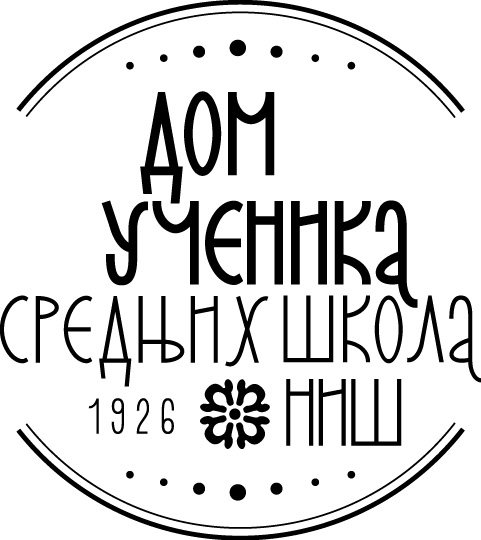 Ниш, Кoсовке Девојке 6ПИБ: 100620992 Мат. бр. 07174845840-574667-11840-574661-29 Тел.:018/ 4-212-051Тел./факс:018/ 4-575-833            www.domucenikasrednjihskolanis.rs                                                     ПИТАЊА И ОДГОВОРИ                                             Везано за Конкурсну документацијуЈНД-М бр. 1.1.7/2016 –  Дана 04. априла.2016 године мејлом на адресу Дома ученика средњих школа у Нишу од стране потенцијалног понуђача постављено је питање и тражен одговор на појашњење конкурсне документације за наведену јавну набавку  у делу техничке спецификације за наведену набавку, које гласи:Питање и Одговор на тражено појашњење:Postovani,
U konkursnoj dokumentaciji za partiju 2-toneri navodite sledece

*Сви тонери морају бити оригинални, у оригиналном паковању, са декларацијом, не смеју бити заменски, рециклирани и пуњени.*
Takodje navodite iznos od 250.200,00 dinara bez PDV-a za ovu partiju

Pitanje-Da li trazite tonere proizvedene od proizvodjaca opreme (posto se navedena recenica moze i tako tumaciti) a ako je odgovor DA ,kako mislite da to pokrijete sa navedenim iznosom posto takvi toneri kostaju u proseku od 3000,00-8000,00 dinara bez PDV-a po danasnjem kursu EURA prema kome se i dobavljaci orijentisu.
ОДГОВОР:Поштовани,Везано за јавну набавку добра ЈНД-М 1.1.7/21016 за Канцеларијски материјал - тонери, шаљемо Вам следећи одговор:Према тржишно присутно робним маркама, а складно произвођачким ознакама уређаја и опреме коју користимо, произвођачи истих прописују употребу тонера, оригиналност и припадност робној марци коју дефинишемо следећим:службеним, фабричким ознакама произвођача које у највећем броју случајева подрзумева тржишни назив робне марке, бројчане и словне ознаке које најчашће укључују моделску/подмоделску ознаку и произвођачки код;оригиналним јединичним паковањем подразумева се посебно паковање, картонска кутија, с уложном кесом у којој се налази херметички затворена касета, односно уложак са тонером, са сигурносном траком и одговарајућим штампачима за које се користе овакви;  уграђеном механичком или другом заштитом на кућиште касете, места за мастило и сл. (напр. контакти за прикључак, електронска и софтверска компатабилност или заштита); рад осигурања правилног рада уређаја и опреме и постизања квалитета исписа дефинисане од стране произвођача.Захтевана добра морају бити безбедна по здравље људи и нешкодљива за животну средину, одговарајућег квалитета, од познатих реномираних домаћих и страних понуђача, према важећим стандардима и произвођачким декларацијама са свим гаранцијама које из тога проистичу.Комисија за јавну набавкуОво појашњење је саставни део конкурсне документације. Комисија за јавну набавку бр. ЈНД-М 1.1.7/16 Канцеларијски материјал Партија 2. Тонери